Иск о взыскании денежных средств примерИстец дал деньги гражданину с условием возврата по первому его требованию. Истец обратился за долгом к гражданину, однако он пояснил что к нему за долгом пришел ответчик и забрал деньги. У ответчика оснований для получения долга с гражданина не имелось. Истец просит суд взыскать с ответчика денежные средства.В ____________ федеральный суд 
Г. ____________Истец : ____________________________
Прож.,____________________________Ответчик : ____________________________
Прож.,____________________________
ИСКОВОЕ ЗАЯВЛЕНИЕ 
О взыскании денежных средствВ _________ году я дал деньги в размере __ тыс. долларов США ____________ с условием возврата по первому моему требованию.
В ____________ года я обратился за долгом и ____________ просил отстрочить уплату долга до конца года , на что я дал согласие . В конце _____ года, когда я обратился за долгом, ____________ мне пояснил, что к нему за моим долгом пришел _____________ и забрал деньги в размере _____ долларов США ,а за оставшуюся часть денег он ему отдал автомашину « ______ « .
У ___________ оснований для получения моего долга с ____________ не имелось, я его на получение денег не уполномочивал, сам каких –либо обязательств перед ________________ не имел.
По данному факту невозвращения моего долга я обращался в органы милиции , где действительно было установлено ,что мои деньги с ____________ были получены __________________ и мне было рекомендовано обратиться в суд для разрешения спора в гражданском порядке.
Спора относительно существования долговых обязательств и получения денежных средств с _____________________ не имеется ,поскольку ____________ при жизни долг передо мной признавал, ______________ получение денег, предназначенных для возврата мне с ________________ признавал , ссылаясь лишь на то ,что мною ему было поручено получить предназначенные мне деньги с ______________ за долг ,который я « якобы « перед ним имел и я уступил требование ему .
Имеются письменные объяснения полученные в рамках уголовного дела в ____________ РОВД г.____________ ,данные _________________ и _________________.
_____________, получив деньги- мой долг с ____________, возвращать мне деньги отказывается необоснованно.
Никаких денежных обязательств перед _____________ я не имел, требование к ______________ я ему не уступал. 
Согласно ст. 382 ГК РФ Право (требование ), принадлежащее кредитору на основании обязательства, может быть передано им другому лицу по сделке (уступка требования ) или перейти к другому лицу на основании закона .
Сделки по уступке требования между мной ____________ заключено не было.
________________ в показаниях говорил, что я продолжал требовать с него деньги .писал ему записки и т.д. Если я уступил _____________ требование долга ,то почему я продолжал ходить к нему за долгом. Уступка требования предполагает выбытие первоначального кредитора из правоотношений ,а я продолжал ходить за долгом. 
Указанные обстоятельства свидетельствуют о том ,что не имело место уступка требования. 
Несостоятелен его довод и о том ,что я должен был ему деньги, допустимых доказательств моих долговых обязательств, в том числе письменного документа у ______________ нет и не было.
Согласно ст. 162 ГК РФ Несоблюдение простой письменной формы сделки лишает стороны права в случае спора ссылаться в подтверждение сделки и ее условий на свидетельские показания , но не лишает их права приводить письменные и другие доказательства.
Я же имею возможность сослаться на свидетельские показания в виду того, что нет спора по сделке моей и _____________, поскольку мы оба признавали ,что была заключена сделка по договору займа и от обязательства ______________ не отказывался .Кроме того , мною представлены и другие письменные доказательства-объяснения подписанные _________________ и __________________
В части действий _____________ имело место неосновательное обогащение .
Согласно ст. 1102 ГК РФ Лицо, которое без установленных законом , иными правовыми актами или сделкой оснований приобрело или сберегло имущество(приобретатель ) за счет другого лица(потерпевшего ), обязано возвратить последнему неосновательно приобретенное .
Получение денег с должника ____________ не имело правового основания. При таких условиях ______________ обязан возместить стоимость полученного им лицу, за счет которого он обогатился ,т.е., мне.
Ответчиком с _____________ получены денежные средства в размере эквивалентной __ тыс. долларов США и удерживаются им на протяжении с _________ года , когда я непосредственно с него стал требовать возврата долга , после установления факта получения денег с _______________ им.
Неосновательно обогатившийся должен вернуть потерпевшему действительную стоимость имущества , а также убытки , вызванные изменением стоимости имущества.
С учетом изложенного и справки о стоимости доллара на момент обращения в суд ____ рублей __ коп, сумма основного долга составит _____ тыс. ____ рублей.
Согласно ст. 1107 ГК РФ ч.2 На сумму неосновательного обогащения подлежат начислению проценты за пользование чужими средствами (ст.395 ) с того времени, когда приобретатель узнал или должен был узнать о неосновательности получения им денежных средств.
____________ о неосновательности получения денег знал с момента получения им денег с ___________ в связи с чем на сумму неосновательного обогащения подлежат начислению проценты по банковской ставке рефинансирования , которая с _________ года менялась неоднократно.
По представленному расчету ( приложен к иску ) сумма подлежащая взысканию с ___________ составит _____ тыс. _____ руб.
На основании изложенного и ст. 1107, 1102, 382 ,162 ГК РФ,ПРОШУ :Взыскать с _____________________ в мою пользу денежные средства в размере _____ тыс.____ рублей.Приложение : 
Справка банка
Справка Госкомстат
Протокол допроса подозреваемого от ______________ г.
Протокол допроса свидетеля от ____________________ года.
Ответ прокуратуры РД 
Копия искового заявления
Квитанция об оплате госпошлины___________________ВНИМАНИЕ! Раз вы скачали бесплатно этот документ с сайта ПравПотребитель.РУ, то получите заодно и бесплатную юридическую консультацию!  Всего 3 минуты вашего времени:Достаточно набрать в браузере http://PravPotrebitel.ru/, задать свой вопрос в окошке на главной странице и наш специалист сам перезвонит вам и предложит законное решение проблемы!Странно.. А почему бесплатно? Все просто:Чем качественней и чаще мы отвечаем на вопросы, тем больше у нас рекламодателей. Грубо говоря, наши рекламодатели платят нам за то, что мы помогаем вам! Пробуйте и рассказывайте другим!
*** P.S. Перед печатью документа данный текст можно удалить..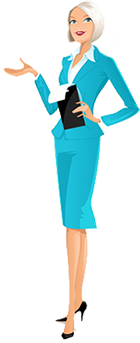 